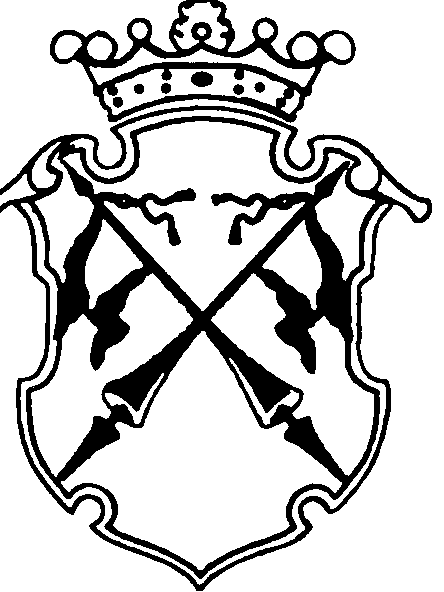 РЕСПУБЛИКА   КАРЕЛИЯКОНТРОЛЬНО-СЧЕТНЫЙ КОМИТЕТСОРТАВАЛЬСКОГО МУНИЦИПАЛЬНОГО РАЙОНАЗАКЛЮЧЕНИЕНА ПРОВЕДЕНИЕ  ФИНАНСОВО-ЭКОНОМИЧЕСКОЙ ЭКСПЕРТИЗЫпроекта постановления администрации Сортавальского муниципального района «О внесении изменений в ведомственную целевую программу администрации Сортавальского муниципального района «Обеспечение комплексной безопасности образовательных организаций Сортавальского муниципального района» на 2018 год и на плановые 2019 и 2020 годы, утвержденную постановлением администрации Сортавальского муниципального района от 17.11.2017г. №111»«13» июня 2018г.                                                                                  №28Основание для проведения экспертизы: п.7 ч.2 статьи 9 федерального закона  от 07.02.2011г. №6-ФЗ «Об общих принципах организации и деятельности контрольно-счетных органов субъектов Российской Федерации и муниципальных образований», ч.2 статьи 157 Бюджетного Кодекса РФ, п.7 статьи 7 Положения о контрольно-счетном комитете Сортавальского муниципального района, утвержденного Решением Совета Сортавальского муниципального района от 26.01.2012г. №232, подпункт 2 п.1 статьи 5 «Положения о бюджетном процессе в Сортавальском муниципальном районе», утвержденного Решением Совета Сортавальского муниципального района от 24.12.2015г. №171 Цель экспертизы : оценка финансово-экономических обоснований на предмет обоснованности расходных обязательств бюджета Сортавальского муниципального района в проекте постановления администрации Сортавальского муниципального района  «О внесении изменений в ведомственную целевую программу администрации Сортавальского муниципального района «Обеспечение комплексной безопасности образовательных организаций Сортавальского муниципального района» на 2018 год и на плановые 2019 и 2020 годы, утвержденную постановлением администрации Сортавальского муниципального района от 17.11.2017г. №111».Предмет экспертизы : проект постановления администрации Сортавальского муниципального района «О внесении изменений в ведомственную целевую программу администрации Сортавальского муниципального района «Обеспечение комплексной безопасности образовательных организаций Сортавальского муниципального района» на 2018 год и на плановые 2019 и 2020 годы, утвержденную постановлением администрации Сортавальского муниципального района от 17.11.2017г. №111» .Проект постановления администрации Сортавальского муниципального района «О внесении изменений в ведомственную целевую программу администрации Сортавальского муниципального района «Обеспечение комплексной безопасности образовательных организаций Сортавальского муниципального района» на 2018 год и на плановые 2019 и 2020 годы, утвержденную постановлением администрации Сортавальского муниципального района от 17.11.2017г. №111» (далее – Проект постановления) с приложением изменений ( далее – Приложение №1) представлен на экспертизу в Контрольно-счетный комитет Сортавальского муниципального района (далее- Контрольно-счетный комитет) 09 июня 2018 года.Контрольно - счетный комитет Сортавальского муниципального района произвел экспертизу представленных Районным комитетом образования Сортавальского муниципального района документов по проекту Постановления. Рассмотрены следующие материалы по указанному проекту:Проект Постановления- на 1 л.; Приложение №1 - на 6л.;Локальная смета №02-01 «Устройство ограждения МДОУ Сортавальского МР РК Детский сад №5 «Малышок»-6л.;Предписание №91-17/1/1 об устранении нарушений требований пожарной безопасности – 3л.;Коммерческое предложение ИП Голубков В.Н. – 1 л. ;Коммерческое предложение ООО «Частная Охранная Организация «Безопасность» - 1л.Рассмотрев указанные документы, Контрольно - счетный комитет Сортавальского муниципального района пришел к следующим выводам:Приведенное  в Проекте постановления основание для внесения изменений в ВЦП соответствует перечню, приведенному в п. 18 Порядка  разработки, утверждения и реализации ведомственных целевых программ, утвержденного постановлением администрации Сортавальского муниципального района от 27 мая 2010 года № 67 (далее – Порядок).Приложением №1 к Проекту постановления предлагается дополнить Раздел 1 «Содержание проблемы и обоснование необходимости её решения программными методами» абзацем, обозначающим проблему нарушения требований пожарной безопасности в части оборудования подвальных помещений здания дымовыми пожарными извещателями, согласно Предписания надзорного органа, но не указывается какого именно из 33 учреждений и не пояснено почему только одно из 33 учреждений не соответствует требованиям пожарной безопасности в части оборудования подвальных помещений зданий дымовыми пожарными извещателями.Цели и задачи ВЦП в представленном проекте не меняются.Приложением №1 к Проекту постановления предлагается внести изменения в раздел « Перечень основных мероприятий» табличной части ВЦП и в раздел 4 текстовой части паспорта ВЦП дополнив их мероприятием «Дооборудовать здание МКОУ Сортавальского МР РК ООШ №4 дымовыми пожарными извещателями»  Приложение №1 к Паспорту Программы предлагается утвердить в новой редакции, дополняющую предыдущую редакцию мероприятием I этапа задачи «Обеспечение пожарной безопасности образовательных организаций» - «Оборудование дымовыми пожарными извещателями» МКОУ Сортавальского МР РК ООШ №4, с объемом финансирования 39,31 тыс. руб.Приложением №1 к Проекту постановления предлагается в раздел 10 «Расчет-обоснование необходимых затрат на исполнение Программы» внести дополнение по определению стоимости работ по оборудованию здания МКОУ Сортавальского МР РК ООШ №4 дымовыми пожарными извещателями методом сопоставимых рыночных цен. Приведены два коммерческих предложения, но отсутствует информация о выборе предложения.При сравнении новой редакции Приложения №1 к Паспорту Программы с предыдущей редакцией (утв. Постановлением АСМР № 45 от 07.05.2018г.) установлены отклонения объемов финансирования по мероприятиям I этапа задачи «Обеспечение антитеррористической безопасности образовательных организаций». - По мероприятию «Установка систем видеонаблюдения в 5 (пяти) зданиях образовательных организаций и на прилегающей территории (в локальных сметах – «Монтаж систем видеонаблюдения в зданиях образовательных организаций») МКДОУ Сортавальского МР РК Детский сад №5 «Малышок» (ул. Карельская,32) в предыдущей редакции объем финансирования 100,4 тыс. руб., а в новой редакции 34,99 тыс. руб.; МКДОУ Сортавальского МР РК Детский сад №5 «Малышок» (ул. 40 лет ВЛКСМ,4) в предыдущей редакции 100,4 тыс. руб., а в новой редакции 51,73 тыс. руб. Данные изменения не подтверждены финансово-экономическим обоснованием;- По мероприятию «Установка ограждения территории» МКДОУ Сортавальского МР РК Детский сад №5 «Малышок» (ул. Карельская,32) в предыдущей редакции объем финансирования 102,6 тыс. руб., а в новой редакции 215,28 тыс. руб. В качестве финансово-экономического обоснования представлена Локальная смета №02-01 «Устройство ограждения МДОУ Сортавальского МР РК Детский сад №5 «Малышок» (далее – Смета).  При анализе работ и затрат, указанных в Смете установлено, что ограждение состоит из надземной части (готовые металлические решетчатые панели, металлические столбы) погруженные в бетонное основание (фундамент), т.е. объект будет связан с землей и является линейной строительной конструкцией (сооружением). Согласно п.10 ст.1 Градостроительного кодекса РФ сооружения относятся к объектам капитального строительства. Согласно ч.2 ст.8.3  Градостроительного  Кодекса РФ  сметная стоимость строительства, реконструкции, капитального ремонта объектов капитального строительства, финансируемого с привлечением средств бюджетов бюджетной системы РФ подлежит проверке  на предмет достоверности её определения в порядке, установленном Правительством РФ. К проверке не предоставлено заключение, уполномоченного на осуществление государственной экспертизы органа, о проведенной проверке достоверности определения сметной стоимости объекта капитального строительства;- По задаче «Обеспечение безопасности образовательного процесса, путем укрепления материально-технической базы образовательных организаций и создания условий для сохранения и укрепления здоровья участников образовательного процесса» по мероприятию «Устройство теневого навеса» МКДОУ Сортавальского МР РК Детский сад №8 «Лесовичок» п. Хелюля объем финансирования в предыдущей программе 328,523 тыс. руб., а в новой редакции 328,0 тыс. руб. Данные изменения не подтверждены финансово-экономическим обоснованием. В предыдущей редакции мероприятие «Укрепление и герметизация межпанельных швов, в том числе технический надзор за выполнением работ (2.14%) имело другую трактовку « Утепление и герметизация межпанельны швов», однако ни в табличную часть, ни в р.4 текстовой части Паспорта ВЦП по данному мероприятия внесение изменений не предлагается. Кроме того, внесение дополнений в р.10 текстовой части ВЦП не имеет четкого расчета-обоснования затрат на данное мероприятие.По мероприятию «Установка охранной сигнализации» МКОУ Сортавальского МР РК СОШ №1 в предыдущей редакции объем финансирования 222,15 тыс. руб. , а в новой редакции 212,114 тыс. руб. Данные изменения не подтверждены финансово-экономическим обоснованием;- По задаче «Обеспечение пожарной безопасности образовательных организаций» по мероприятию «Приведение в соответствие путей эвакуации» МКОУ Сортавальского МР РК СОШ №6 объем финансирования в предыдущей редакции 634,696 тыс. руб., а в новой редакции 529,46415 тыс. руб. Данные изменения не подтверждены финансово-экономическим обоснованиемПриложением №1 к Проекту постановления предлагается в табличной части Паспорта ВЦП изменить значение целевого индикатора «количество образовательных организаций Сортавальского муниципального района с выполненными обязательными требованиями в области пожарной безопасности (отсутствие предписаний об устранении нарушений требований пожарной безопасности)-не менее 78% от общего количества образовательных организаций Сортавальского муниципального района» на значение «не менее 82%».Частью 5 представленного проекта предлагается новая редакция раздела 8 «Оценка эффективности реализации программы», в которой приведен расчет коэффициента эффективности выполнения мероприятий по обеспечению пожарной безопасности.Под эффективностью использования муниципальных средств понимается экономическая категория, включающаяся в себя экономичность, продуктивность  и результативность- соотношение между достигнутыми результатами и вложенными затратами.Достигнутые результаты – целевой показатель. Вложенные затраты – объем финансирования. Т.е. коэффициент эффективности должен рассчитываться как соотношение целевого показателя к объему финансирования.В ходе экспертизы не удалось установить, что отражают приведенные в ч.5 представленного проекта коэффициенты эффективности. ЗАМЕЧАНИЯ :Приложением №1 к Проекту постановления предлагается дополнить Раздел 1 «Содержание проблемы и обоснование необходимости её решения программными методами» абзацем, обозначающим проблему нарушения требований пожарной безопасности в части оборудования подвальных помещений здания дымовыми пожарными извещателями, согласно Предписания надзорного органа, но не указывается какого именно из 33 учреждений и не пояснено почему только одно из 33 учреждений не соответствует требованиям пожарной безопасности в части оборудования подвальных помещений зданий дымовыми пожарными извещателями.Отсутствует информация о выборе предложения.По мероприятию «Установка систем видеонаблюдения в 5 (пяти) зданиях образовательных организаций и на прилегающей территории (в локальных сметах – «Монтаж систем видеонаблюдения в зданиях образовательных организаций») МКДОУ Сортавальского МР РК Детский сад №5 «Малышок» (ул. Карельская,32) в предыдущей редакции объем финансирования 100,4 тыс. руб., а в новой редакции 34,99 тыс. руб.; МКДОУ Сортавальского МР РК Детский сад №5 «Малышок» (ул. 40 лет ВЛКСМ,4) в предыдущей редакции 100,4 тыс. руб., а в новой редакции 51,73 тыс. руб. Данные изменения не подтверждены финансово-экономическим обоснованием.К экспертизе не предоставлено заключение, уполномоченного на осуществление государственной экспертизы органа, о проведенной проверке достоверности определения сметной стоимости объекта капитального строительства.По задаче «Обеспечение безопасности образовательного процесса, путем укрепления материально-технической базы образовательных организаций и создания условий для сохранения и укрепления здоровья участников образовательного процесса» по мероприятию «Устройство теневого навеса» МКДОУ Сортавальского МР РК Детский сад №8 «Лесовичок» п. Хелюля объем финансирования в предыдущей программе 328,523 тыс. руб., а в новой редакции 328,0 тыс. руб. Данные изменения не подтверждены финансово-экономическим обоснованием.В предыдущей редакции мероприятие «Укрепление и герметизация межпанельных швов, в том числе технический надзор за выполнением работ (2.14%) имело другую трактовку « Утепление и герметизация межпанельны швов», однако ни в табличную часть, ни в р.4 текстовой части Паспорта ВЦП по данному мероприятия внесение изменений не предлагается. Кроме того, внесение дополнений в р.10 текстовой части ВЦП не имеет четкого расчета-обоснования затрат на данное мероприятие.По мероприятию «Установка охранной сигнализации» МКОУ Сортавальского МР РК СОШ №1 в предыдущей редакции объем финансирования 222,15 тыс. руб. , а в новой редакции 212,114 тыс. руб. Данные изменения не подтверждены финансово-экономическим обоснованием;По задаче «Обеспечение пожарной безопасности образовательных организаций» по мероприятию «Приведение в соответствие путей эвакуации» МКОУ Сортавальского МР РК СОШ №6 объем финансирования в предыдущей редакции 634,696 тыс. руб., а в новой редакции 529,46415 тыс. руб. Данные изменения не подтверждены финансово-экономическим обоснованием.В ходе экспертизы не удалось установить, что отражают приведенные в ч.5 представленного проекта коэффициенты эффективности. ЗАКЛЮЧЕНИЕ: Контрольно-счетный комитет Сортавальского муниципального района, проверив представленные Районным комитетом образования Сортавальского муниципального района документы к Проекту постановления, выражает независимое мнение о необходимости рассмотрения разработчиком программы замечаний, изложенных в заключении, внесения изменений в Проект постановления.Председатель Контрольно-счетного комитета                  		Н.А. Астафьева